SUSTANCIAS PELIGROSAS 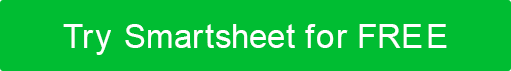 FORMULARIO DE EVALUACIÓN DE RIESGOSINFORMACIÓN GENERALDESCRIPCIÓN DE POSIBLES PELIGROS  comprobar todos los que aplicanMEDIDAS DE CONTROL ADECUADAS IN SITU   comprobar todo lo que se aplicaPLAN DE ACCIÓN RECOMENDADOINFORMACIÓN ADICIONALNOMBRE DE LAS INSTALACIONESFECHA DE EVALUACIÓNDIRECCIÓN DE LOS LOCALESPRÓXIMA EVALUACIÓN DEBIDANOMBRE DE LA SUSTANCIA PELIGROSAFINALIDAD DE LA SUSTANCIAUBICACIÓN UTILIZADACANTIDAD UTILIZADA Y CON QUÉ FRECUENCIAFRECUENCIA Y DURACIÓN DEL USOQUIÉN USA LA SUSTANCIAINFORMACIÓN ADICIONAL RELEVANTEIrritanteIrritanteReacción respiratoria de tipo alérgicoÁcido/CorrosivoÁcido/CorrosivoMutágenoVenenosoVenenosoDefectos de nacimientoReacción cutánea de tipo alérgicoReacción cutánea de tipo alérgicoOtro:Otro:MEDIDA DE CONTROL EXISTENTE ADECUADAMEDIDA DE CONTROL EXISTENTE ADECUADANOTASPrograma de monitoreo de saludPrograma de monitoreo de saludPrograma de monitoreo de la calidad del airePrograma de monitoreo de la calidad del aireVentilación de extracción localVentilación de extracción localVentilación generalVentilación generalFormación continua (por ejemplo, manipulación segura, EPI, peligros, primeros auxilios)Formación continua (por ejemplo, manipulación segura, EPI, peligros, primeros auxilios)Suministros y equipos de primeros auxiliosSuministros y equipos de primeros auxiliosEquipo de protección personal (EPP)Equipo de protección personal (EPP)Plan de emergenciaPlan de emergenciaSeñalización y etiquetado peligrososSeñalización y etiquetado peligrososOtro: Otro: Otro: RIESGOPERSONA(S) EN RIESGONIVEL DE RIESGO(H, M, L)PROBABILIDAD(H, M, L)ACCIÓNDUEÑOEVALUACIÓN REALIZADA PORFIRMAFECHAEVALUACIÓN APROBADA PORFIRMAFECHARENUNCIACualquier artículo, plantilla o información proporcionada por Smartsheet en el sitio web es solo para referencia. Si bien nos esforzamos por mantener la información actualizada y correcta, no hacemos representaciones o garantías de ningún tipo, expresas o implícitas, sobre la integridad, precisión, confiabilidad, idoneidad o disponibilidad con respecto al sitio web o la información, artículos, plantillas o gráficos relacionados contenidos en el sitio web. Por lo tanto, cualquier confianza que deposite en dicha información es estrictamente bajo su propio riesgo.